INSTITUTO FRAY MAMERTO ESQUIÚ       2DO A,B,CDOCENTES: CAMPISI ISABEL; SOMERS SOFIA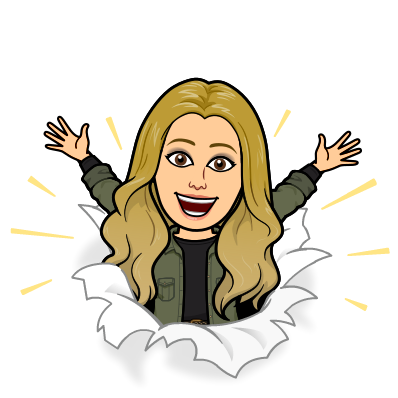 PLAN DE CONTINUIDAD PEDAGÓGICA 10“HOME SWEET HOME” Vocabulario a aprender: bedroom (habitación), living room (sala de estar), bathroom (baño), kitchen (cocina), circle (círculo), rectangle (rectángulo), triangle (triángulo), square (cuadrado).Imágenes del libro “Orbit 1” para aquellos alumnos que no lo tengan.Video de Youtube.Link de “wordwall”1). Watch the video and pay attention. Mirá el video y prestá atención:” My House | Word Power | Learn English | Pinkfong Songs for Children”https://www.youtube.com/watch?v=qZyJPZxsmZk2). Pause the video and write the parts of the house. Pausá el video y escribí debajo las partes de la casa que aparecen en el mismo. ________________________________________________________________________________________________________________________________________________________________3). Book “Orbit 1, page 107, activity 1”.  Solve the maze. Abrí tu libro en la página 107. Mirá las imágenes de las partes de la casa y fijate que forma aparece en cada una. Luego, resolvé el laberinto uniendo las partes de la casa con la forma correspondiente. 4). Open the link and play the game. Abrí el link de “wordwall” y jugá uniendo las imágenes con el nombre que corresponda.  Al finalizar realiza una captura o toma una foto y adjuntarla con la tarea.https://wordwall.net/resource/2347528/parts-house 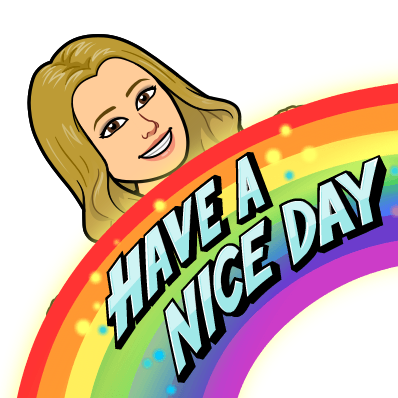 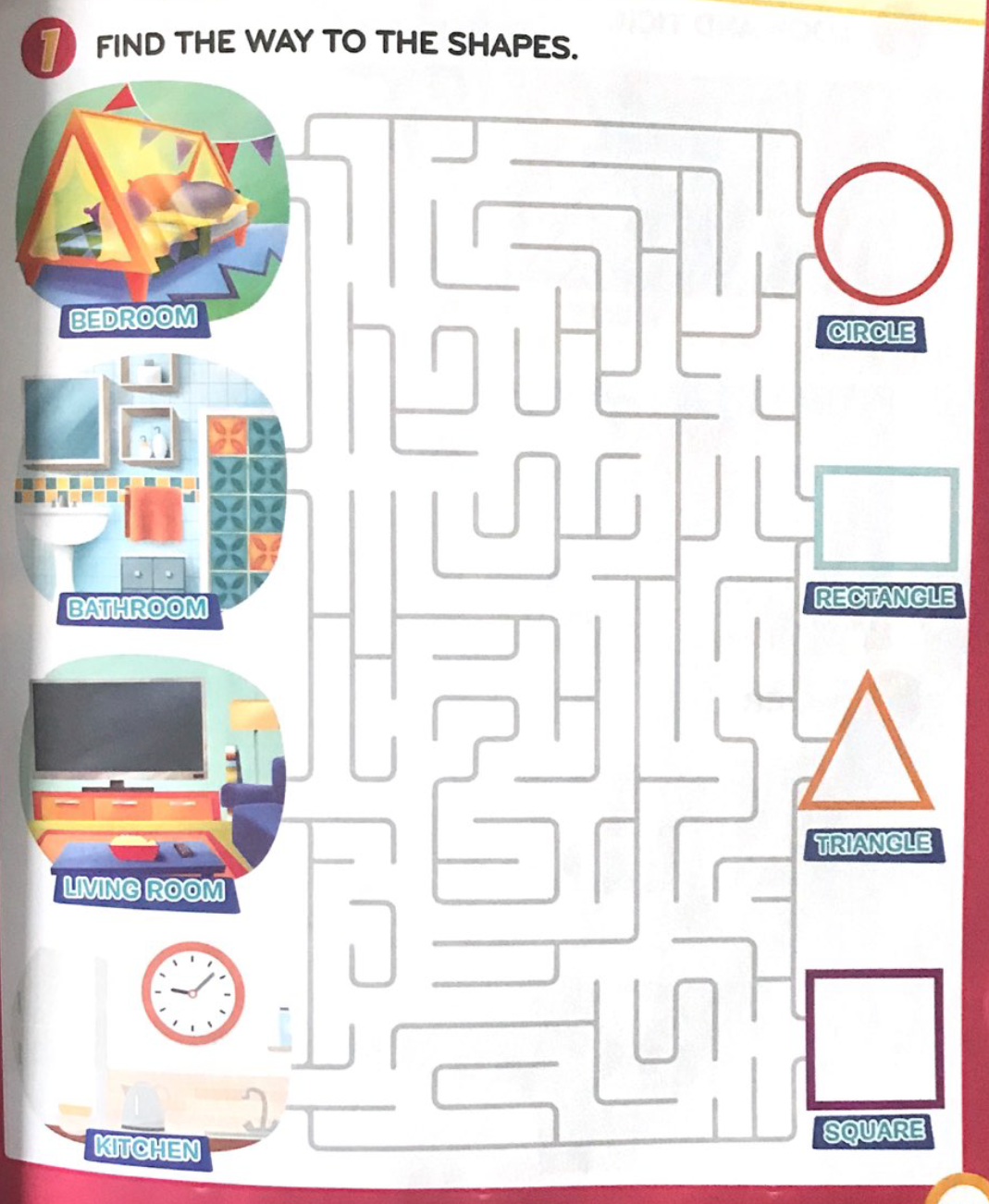 